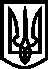 УКРАЇНА ВИКОНАВЧИЙ КОМІТЕТМЕЛІТОПОЛЬСЬКОЇ  МІСЬКОЇ  РАДИЗапорізької областіР О З П О Р Я Д Ж Е Н Н Яміського голови14.06.2021			                                                                             № 214-рПро проведення Х щорічного фестивалю Мелітопольщини «ЧерешнЕво!»Керуючись Законом України «Про місцеве самоврядування в Україні», з метою підтримки нових традицій, що сприяють розвитку брендових складових м. Мелітополя, реалізації творчого потенціалу мешканців міста, об’єднання громад міста та районуЗОБОВ’ЯЗУЮ: 1. Провести 18.06.2021 з 18:00 у Парку культури і відпочинку ім. Горького Х щорічний фестиваль Мелітопольщини «ЧерешнЕво!» (далі – фестиваль).2. Затвердити Програму фестивалю (додається).3. Провести фестиваль з дотриманням вимог запобігання поширенню гострої респіраторної хвороби COVID-19.4. Керівників структурних підрозділів Мелітопольської міської ради Запорізької області та її виконавчого комітету:1) начальника управління освіти Мелітопольської міської ради Запорізької області Щербак І. забезпечити організаційну підтримку арт-ходи «Черешествіє»;2) начальника управління з розвитку підприємництва та промисловості виконавчого комітету Мелітопольської міської ради Запорізької області Фурсову І. організувати ярмарок-продаж у Парку культури і відпочинку ім. Горького 18.06.2021 з 17:00 до 21:00;3) начальника інформаційного відділу виконавчого комітету Мелітопольської міської ради Запорізької області Кондратенко І. забезпечити висвітлення плану заходів фестивалю на офіційному сайті виконавчого комітету Мелітопольської міської ради Запорізької області та через засоби масової інформації;4) директора департаменту капітального будівництва та житлово-комунального господарства Мелітопольської міської ради Запорізької області Репашевську В. розмістити додаткові контейнери для сміття та встановити біо-туалети у Парку культури і відпочинку ім. Горького на час проведення фестивалю;25) директора КП «Міськсвітло» Мелітопольської міської ради Запорізької області Звєрєва В. забезпечити підключення звукопідсилювальної апаратури по просп. Б. Хмельницького та вул. Героїв України  для проходження арт-ходи «Черешествіє»;6) директора КП «Парк культури і відпочинку ім. Горького» Мелітопольської міської ради Запорізької області Обрезанова О. надати організаційну підтримку для проведення фестивалю, забезпечити підключення електроживлення, прибирання Парку культури і відпочинку ім. Горького до та після проведення фестивалю;7) в.о. начальника управління культури та молоді Мелітопольської міської ради Запорізької області Кириленко Л. забезпечити проведення культурно-мистецьких заходів на високому організаційно-творчому рівні. 5. Рекомендувати Мелітопольському районному управлінню поліції                    ГУ НП в Запорізькій області: 1) забезпечити додержання громадського правопорядку при проведенні заходів фестивалю в Парку культури і відпочинку ім. Горького 18.06.2021 з 16:00 до 22:00;2) організувати перекриття однієї смуги руху автотранспорту (зі сторони Парку культури і відпочинку ім. Горького) 18.06.2021 з 15:00 до 20:00 по                 вул. Героїв України (від просп.  Б. Хмельницького до вул. Бейбулатова);3) організувати перекриття руху автотранспорту 18.06.2021 з 17:00 до 18:30 по просп. Б. Хмельницького (від вул. Героїв України до вул. Університетської) та по вул. Героїв України (від просп. Б. Хмельницького до вул. Бейбулатова)4) організувати перекриття дорожнього руху на ділянці дороги біля стадіону «Спартак» ім. О.Олексенка від входу до стадіону з боку Парку культури і відпочинку ім. Горького до виїзду на вул. Шмідта 18.06.2021 з 08:00 до 22:00 та звільнення вищевказаної ділянки дороги від припаркованого транспорту.6. Контроль за виконанням цього розпорядження покласти на заступника міського голови з питань діяльності виконавчих органів ради Семікіна М.Мелітопольський міський голова 				  	Іван ФЕДОРОВДодаток до розпорядження міського головивід 14.06.2021  № 214-рПрограма Х щорічного фестивалю Мелітопольщини «ЧерешнЕво!»2В.о. начальника управління культури та молоді, заступник начальника 			           	Любов КИРИЛЕНКО№п/пНазва заходуДата, час проведенняМісце  проведення заходуВідповідальний структурний підрозділ 1.V форум інтеркультурних міст України «Медіа в інтеркультурній взаємодії. Стратегії і практики довіри: візії медійної безпеки»18.06.2021-19.06.2021Мелітопольський державний педагогічний університету ім. Б. ХмельницькогоУправління освіти 2.Презентація, продаж найкращих сортів черешні та інших виробів з черешні  «Черешневий бульвар»18.06.2021з 18:00Парк культури і відпочинкуім. ГорькогоУправління з розвитку підприємництва та промисловості 3.Арт-хода «Черешествіє»18.06.202118:00Від майдану Перемоги до Парку культури та відпочинкуім. ГорькогоУправління освіти Управління культури та молоді4.Тематична фото-зона «ЧерешнЕво-2021»18.06.202118:00Парк культури і відпочинкуім. ГорькогоУправління культури та молоді5.Локація тематичних майстер-класів та виставка Hand-made18.06.202118:00Парк культури і відпочинкуім. ГорькогоУправління культури та молоді Управління освіти6.Локація приготування традиційного міського фірмового варення «Варіння варення» 18.06.202118:00Парк культури і відпочинкуім. ГорькогоУправління культури та молоді7.Святкове відкриття фестивалю 18.06.202118:30Парк культури і відпочинкуім. ГорькогоУправління культури та молоді8.Локація черешневих змагань «Cherry-торія»18.06.2021 18:00Парк культури і відпочинку ім. ГорькогоУправління освіти9.Роздача морозива18.06.2021 19:30Парк культури і відпочинку ім. ГорькогоУправління з розвитку підприємництва та промисловостіУправління культури та молоді 10.Святкова лотерея на головній сцені фестивалю  «ЧерешнЕво-2021»18.06.2021 20:00Парк культури і відпочинку ім. ГорькогоУправління культури та молоді11.Святковий концерт18.06.2021 20:30Парк культури і відпочинку ім. ГорькогоУправління культури та молоді